Title (bold, pt 14, Segoe UI)Presenting Authora, Author 2b, Author 3c….aAffiliation, city, country of Author 1, bAffiliation, city, country of Author 2,.....Presenting Author EmailAbstract length should have a maximum of ONE A4/Letter page. Please use Segoe UI 11 pt., line distance 1.0 and a margin of 2.54 cm or 1 inch on the inside and on the outside margin of the page (as is set in this template), justified text. Please leave a distance of 6 pt after text paragraph. If your abstract contains pictures, make sure they are compressed in the word document. 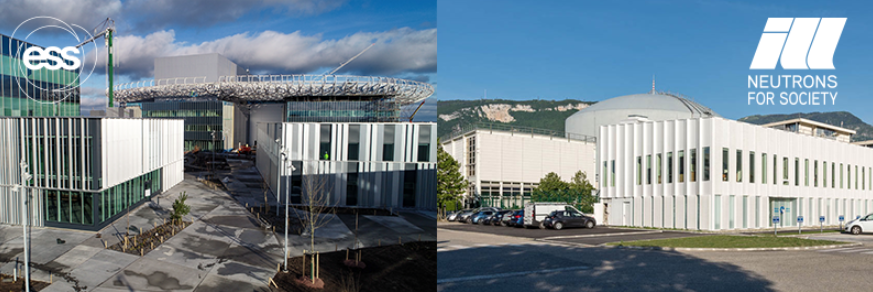 References[1] 	Segoe UI, 10 pt. Line distance 1.2[2]	...The total length of the abstract including tables and figures must not exceed one A4/Letter page.